Foundation Check In - 8.05 CirclesEach of these circles has its centre at O. Name the following parts of these circles.Decide whether the statements in questions 6 and 7 are sometimes true, always true or never true. Explain your reasoning.A chord on a circle is shorter than a diameter of that circle.If two points are drawn on the circumference of a circle, the route between them on a chord is always shorter than the route between them on an arc.A semicircle is drawn on a page. Violet says it is also a sector. Max says it is also a segment. Who is correct? Explain your reasoning.Draw a circle of radius 6 cm. Mark a point on the circumference of the circle. Using just a pair of compasses, a pencil and a ruler, construct a tangent to the circle at this point.A circle has nine points spaced equally around its circumference. A chord is drawn connecting two of the nine points. How many different lengths of chord are possible? (You do not need to work out the lengths of the chords.)ExtensionConsider the circle in question 10. If there were ten equally spaced points on the circumference, how many different lengths of chords are possible? How about n points?AnswersSector (or minor sector)ChordSegment (or major segment)TangentArc (or minor arc)Sometimes true. When a chord goes through the centre of a circle it will be the same as a diameter, however chords not going through the centre of the circle will always be shorter than the diameter.Always true. The shortest distance between two points on a 2D surface is a straight line. A curved path will always be longer.Both are correct. Violet is correct since a sector is enclosed by two radii and an arc: the diameter of the semicircle can be split into two radii. Max is correct since a segment is enclosed by a chord and an arc: the diameter of the semicircle is a chord.Tangents to a circle are at 90° to a radius, therefore (a) draw a radius from the centre of the circle to the point, then (b) construct a perpendicular line to the radius that passes through the point.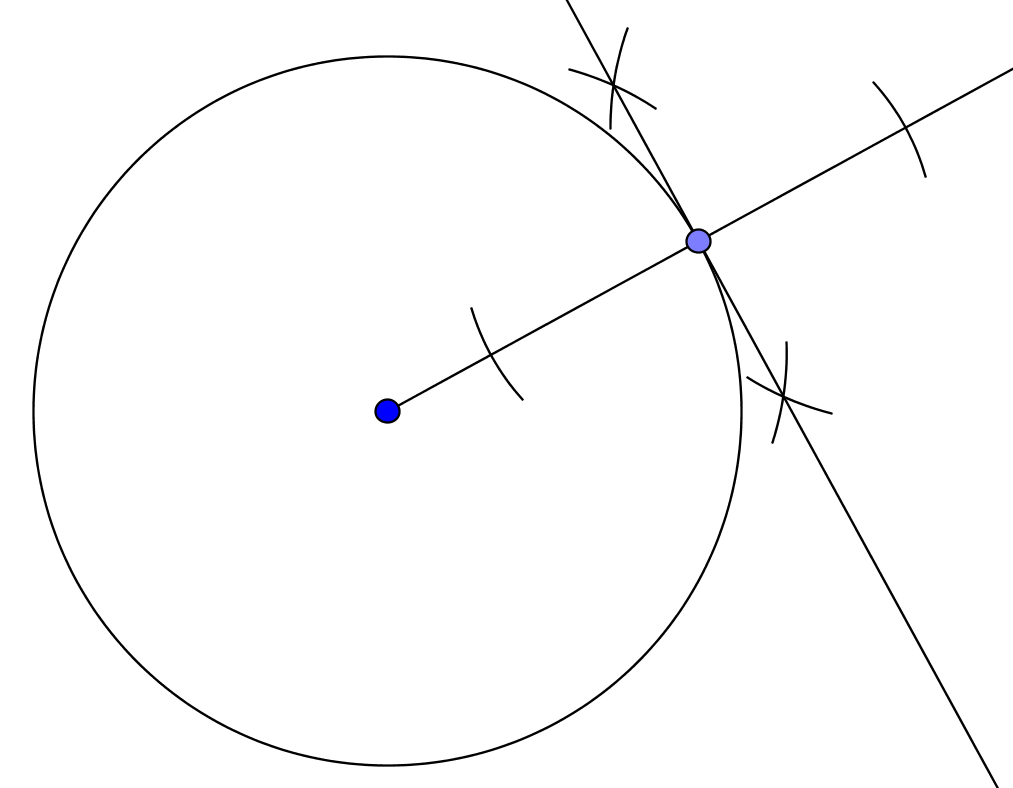 Choosing a single point to draw a chord from, there are eight possibilities for the second end point of the chord. However because of the symmetry of the circle, four of these (shown as dotted lines below) will be mirror images of other chords and therefore the same length. There are four distinct lengths of chord joining these nine points.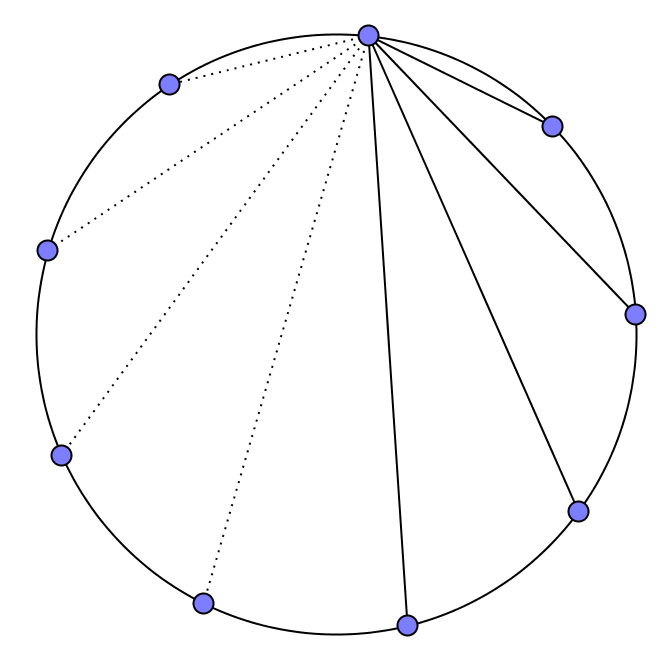 ExtensionWith ten points, there are nine chords from a given point. However, the chord that is a diameter will not have a mirror image. Therefore, five different lengths of chord will be possible.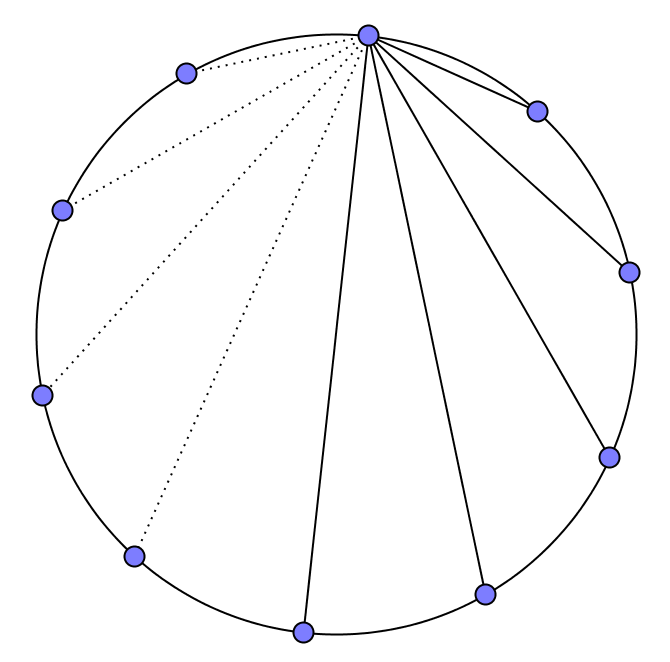 With n points:For an odd number of equally spaced points on the circumference of a circle, there will be  different lengths of chord.For an even number of equally spaced points on the circumference of a circle, there will be  different lengths of chord.1.2.2.3.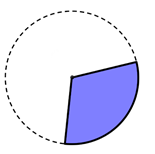 4.4.5.5.Assessment ObjectiveQu.TopicRAGAssessment ObjectiveQu.TopicRAGAO11Understand the term sectorAO11Understand the term sectorAO12Understand the term chordAO12Understand the term chordAO13Understand the term segmentAO13Understand the term segmentAO14Understand the term tangentAO14Understand the term tangentAO15Understand the term arcAO15Understand the term arcAO26Understand and use the terms chord and diameterAO26Understand and use the terms chord and diameterAO27Understand and use the terms chord and arcAO27Understand and use the terms chord and arcAO28Understand and use the terms semicircle, segment and sectorAO28Understand and use the terms semicircle, segment and sectorAO39Understand the term tangent and construct the perpendicular to a line at a pointAO39Understand the term tangent and construct the perpendicular to a line at a pointAO310Solve a problem involving chordsAO310Solve a problem involving chordsAssessment ObjectiveQu.TopicRAGAssessment ObjectiveQu.TopicRAGAO11Understand the term sectorAO11Understand the term sectorAO12Understand the term chordAO12Understand the term chordAO13Understand the term segmentAO13Understand the term segmentAO14Understand the term tangentAO14Understand the term tangentAO15Understand the term arcAO15Understand the term arcAO26Understand and use the terms chord and diameterAO26Understand and use the terms chord and diameterAO27Understand and use the terms chord and arcAO27Understand and use the terms chord and arcAO28Understand and use the terms semicircle, segment and sectorAO28Understand and use the terms semicircle, segment and sectorAO39Understand the term tangent and construct the perpendicular to a line at a pointAO39Understand the term tangent and construct the perpendicular to a line at a pointAO310Solve a problem involving chordsAO310Solve a problem involving chords